МУНИЦИПАЛЬНАЯ ПРОГРАММА«ФОРМИРОВАНИЕ ЗАКОНОПОСЛУШНОГО ПОВЕДЕНИЯ УЧАСТНИКОВ ДОРОЖНОГО ДВИЖЕНИЯ В МУНИЦИПАЛЬНОМ ОБРАЗОВАНИИ ТУЖИНСКИЙ МУНИЦИПАЛЬНЫЙ РАЙОН КИРОВСКОЙ ОБЛАСТИ» НА 2024 - 2031 ГОДЫТужа2023ПАСПОРТмуниципальной программы «Формирование законопослушного поведенияучастников дорожного движения в муниципальном образованииТужинский муниципальный район Кировской области»на 2024 - 2031 годы1. Общая характеристика сферы реализации муниципальной программы, в том числе формулировки основных проблем в указанной сфере и прогноз ее развитияТужинский муниципальный район расположен на юго-западе Кировской области, в центральной части бассейна реки Пижма и занимает площадь 1468,56 кв.м, что составляет 1,2% площади Кировской области. Район граничит с Арбажским, Кикнурским, Котельничским, Пижанским, Яранским районами Кировской области и Тоншаевским районом Нижегородской области. Географическое положение Тужинского района предопределило его тесное взаимодействие с другими районами области и соседними регионами. По территории   района проходит федеральная автомобильная дорога «Вятка», связывающая г.Киров с республикой Марий Эл, благодаря которой районный центр пгт Тужа имеет устойчивую связь с областным центром, городами Яранск и Котельнич. Транспортный комплекс является важнейшим сектором любой современной экономики. Его прогрессивное развитие обуславливается тенденциями роста базовых отраслей экономики и промышленности.    Транспортная доступность является важной составляющей комфортности жизнедеятельности граждан, обеспечивающей свободу передвижения и мобильности населения. Сегодня обеспеченность дорогами становится все более важной составляющей жизни людей и экономического развития района. Расстояние от п. Тужа до г. Кирова составляет 219 км, до ж/д станции Котельнич 100 км, до ж/д станции Яранск 40 км. Тужинский район удобно связан внешним автотранспортом по автодороге Киров - Нижний Новгород. Территория покрыта сетью рек и речушек. По территории района протекает река Пижма, которая объявлена природным заказником. На территории района разведаны месторождения торфа, а из строительных материалов - глина, песок, гравий. Район является одним из крупнейших по количеству пашни. По качеству пахотных земель почва района несколько выше, чем в среднем по области. Общая площадь лесов района 50,2 тыс. га, что составляет 34% территории района.Центр района - поселок городского типа Тужа с числом жителей около 4 тыс. человек. Поселок был основан в 1702 году. Расположен на реке Тужинке (правый приток р. Пижмы). За свою историю название поселка трижды менялось. Воскресенское - 1702 г., Пижемское - 1818 г., Тужа - 1935 г. В 2022 году поселку исполнилось 320 лет. До 1917 года территория Тужинского района входила в Яранский уезд. В послевоенное пятидесятилетие началось строительство поселка Тужа быстрыми темпами. В настоящее время в п. Тужа 56 улиц.Улично-дорожная сеть Тужинского районаПеречень автомобильных дорог общего пользования местного значения вне границ населенных пунктов в границах Тужинского района.Перечень автомобильных дорог общего пользования местного значения в границах населенных пунктов в границах Тужинского района.Основными недостатками улично-дорожной сети поселений являются:- прохождение потоков грузового транспорта через центральную зону поселения;- в значительной части населенного пункта тротуаров нет, движение пешеходов осуществляется по проезжей части или по утоптанным тропинкам;- существуют недостатки транспортно-эксплуатационного состояния дорог;- отсутствие или недостаточное освещение;- отсутствие или плохая видимость дорожной разметки.2.  Приоритеты муниципальной политики в соответствующей сфере реализации муниципальной программы, цели, задачи, целевые показатели эффективности реализации муниципальной программы, описание ожидаемых конечных результатов муниципальной программы, сроков и этапов реализации муниципальной программы           Согласно Федеральному закону от 10.12.1995 № 196-ФЗ (ред. от 14.04.2023) «О безопасности дорожного движения», распоряжением Правительства Российской Федерации от 08.01.2018 № 1-р «Об утверждении Стратегии безопасности дорожного движения в Российской Федерации на 2018 - 2024 годы» одним из направлений улучшения условий проживания населения является выявление приоритетов в области безопасности дорожного движения, направлений и способов их достижения, и формирования у участников правоотношений в области безопасности дорожного движения представлений относительно перспектив и ориентиров состояния обеспечения безопасности дорожного движения на территории Тужинского района. Целями муниципальной программы являются:1. Сокращение количества дорожно-транспортных происшествий, в том числе и с пострадавшими.2. Повышение уровня воспитания правовой культуры и законопослушного поведения участников дорожного движения.3. Профилактика детского дорожно-транспортного травматизма.        Для достижения этих цели необходимо решения следующих задач:1. Предупреждение опасного поведения детей дошкольного и школьного возраста, участников дорожного движения.2. Создание комплексной системы профилактики дорожно-транспортных происшествий в целях формирования у участников дорожного движения стереотипа законопослушного поведения и негативного отношения к правонарушениям в сфере дорожного движения, реализация программы правового воспитания участников дорожного движения, культуры их поведения.3. Совершенствование системы профилактики детского дорожно-транспортного травматизма, формирование у детей навыков безопасного поведения на дорогах.4. Снижение количества дорожно-транспортных происшествий, в том числе с участием пешеходов.        Для оценки эффективности и результативности решения задач, определенных Программой, предполагается использование системы целевых показателей.Целевыми показателями эффективности реализации муниципальной программы являются:- количество дорожно-транспортных происшествий, в том числе с участием несовершеннолетних и пешеходов; значение показателя определяется данными отчетов ОГИБДД МО МВД России «Яранский»;- доля учащихся, задействованных в мероприятиях по профилактике дорожно-транспортных происшествий; значение показателя определяется данными отчетов ОО и управления образования.Ожидаемый эффект от реализации Программы:- ежегодное снижение, до 10%, количества дорожно-транспортных происшествий, в том числе с участием несовершеннолетних и пешеходов;- увеличение доли учащихся, до 80%, задействованных в мероприятиях по профилактике дорожно-транспортных происшествий;- ежегодное повышение уровня законопослушного поведения участников дорожного движения.Таким образом, использование программно-целевого метода позволит существенно повысить воспитание правовой культуры и формирования законопослушного поведения участников дорожного движения. Важно, чтобы участники дорожного движения хорошо ориентировались в вопросах законности и правопорядка, знали правоохранительные органы, систему судов в РФ, ориентировались в вопросах правомерного поведения, знали правонарушения и юридическую ответственность, которая предусмотрена за них.Сведения о целевых показателях эффективности реализации муниципальной программы отражены в приложении №2 к Муниципальной программе.Срок реализации Программы: 2024 - 2031 годы.3.Обобщенная характеристика мероприятий муниципальной программыРешение проблемы обеспечения безопасности дорожного движения является одной из важнейших задач современного общества. Проблема аварийности на транспорте (далее - аварийность) приобрела особую остроту в последние годы в связи с несоответствием существующей дорожно-транспортной инфраструктуры потребностям общества в безопасном дорожном движении, недостаточной эффективностью функционирования системы обеспечения дорожного движения и низкой дисциплиной участников дорожного движения.К основным факторам, определяющим причины высокого уровня аварийности, следует отнести:- пренебрежение требованиями безопасности дорожного движения со стороны участников движения;- низкий уровень подготовки водителей транспортных средств;- недостаточный технический уровень дорожного хозяйства;- несовершенство технических средств организации дорожного движения.           Основной рост автопарка приходится на индивидуальных владельцев транспортных средств - физических лиц. Именно эта категория участников движения сегодня определяет, и в будущем будет определять порядок на дорогах, и именно они в большинстве случаев являются виновниками дорожно-транспортных происшествий, совершенных по причине нарушения правил дорожного движения.Таким образом, обстановка с обеспечением безопасности дорожного движения на территории муниципального образования требует воспитания правовой культуры и формирования законопослушного поведения участников дорожного движения.Настоящая Программа позволит обеспечить комплексное и системное решение вопросов и решение конкретных проблем на основе:- определения конкретных целей, задач и мероприятий;- концентрации ресурсов с целью реализации мероприятий, осуществляемых в сфере обеспечения безопасности дорожного движения;- повышения эффективности управления в области обеспечения безопасности дорожного движения.В рамках Муниципальной программы планируется реализовать следующие мероприятие:предупреждение правонарушений, прежде всего несовершеннолетних и молодежи, которое включает в себя профилактику дорожно-транспортного травматизма в Тужинском муниципальном районе, проведение в учреждениях образования мероприятий, направленных на профилактику детского (согласно планов БДД ОО, управления образования).Перечень программных мероприятий приведен в приложении №1 к Муниципальной программе.4.Основные меры правового регулирования в сфере реализации муниципальной программы               Разработка и утверждение дополнительных нормативных правовых актов Тужинского муниципального района Кировской области будут осуществлены в случае внесения изменений и (или) принятия на областном и районном уровнях нормативных правовых актов, затрагивающих сферу реализации муниципальной программы.             Мероприятия Программы систематизируется по следующим основным направлениям:- разработка годовых межведомственных планов мероприятий по профилактике детского дорожно-транспортного травматизма в учреждениях образования;- проведение в образовательных организациях пропагандистских кампаний, направленных на формирование у участников дорожного движения стереотипов законопослушного поведения;- проведение уроков правовых знаний в образовательных организациях, в рамках Всероссийской акции "Внимание - дети!" и других оперативно-профилактических мероприятий;- проведение разъяснительной работы о видах ответственности за противоправные поступки, характерные для участников дорожного движения, виды понятий об административной, гражданско-правовой, уголовной ответственности участников дорожного движения.           Организация и проведение совместно с ОГИБДД МО МВД России «Яранский» мероприятий для учащихся общеобразовательных и детей дошкольных образовательных учреждений муниципального образования. Перечень мероприятий указан в приложении.	Для реализации муниципальной программы необходимо принятие нормативных правовых актов, направленных на достижение цели и конечного результата муниципальной программы, которые приведены в приложении № 3 к муниципальной программе.5. Ресурсное обеспечение ПрограммыМероприятия муниципальной программы реализуются за счет бюджета, в том числе:средства областного бюджета – 0,00 тыс. рублей;средства местного бюджета – 148,00 тыс. рублей.Общий объем финансирования муниципальной программы составит 148,00 тыс. рублей.Расходы на реализацию муниципальной программы за счет средств районного бюджета приведены в приложении № 4. Прогнозная (справочная) оценка ресурсного обеспечения реализации муниципальной программы за счет всех источников финансирования приведена в приложении № 5.6. Анализ рисков реализации муниципальной программы и описание мер управления рисками         Механизм реализации Программы базируется на принципах четкого разграничения полномочий и ответственности всех исполнителей Программы.Решение задач по формированию и эффективному управлению реализацией Программы будет осуществляться путем обоснованного выбора форм и методов управления.         Исполнители мероприятий Программы несут ответственность за их качественное и своевременное выполнение, рациональное использование финансовых средств и ресурсов, выделяемых на реализацию Программы.         Предложенные Программой мероприятия позволяют решать ряд социальных проблем, связанных с охраной жизни и здоровья участников дорожного движения. Программные мероприятия направлены на формирование общественного сознания в части повышения дисциплины участников движения на автомобильных дорогах. Реализация программных мероприятий позволит приостановить рост дорожно-транспортных происшествий с пострадавшими и снизить их количество, обеспечить безопасные условия движения на автомобильных дорогах местного значения общего пользования.При реализации муниципальной программы могут возникнуть следующие группы рисков:____________Приложение № 1к муниципальной программеПЕРЕЧЕНЬМЕРОПРИЯТИЙ ПРОГРАММЫ «ФОРМИРОВАНИЕ ЗАКОНОПОСЛУШНОГО ПОВЕДЕНИЯ УЧАСТНИКОВ ДОРОЖНОГО ДВИЖЕНИЯ В МУНИЦИПАЛЬНОМ ОБРАЗОВАНИИ ТУЖИНСКИЙ МУНИЦИПАЛЬНЫЙ РАЙОН КИРОВСКОЙ ОБЛАСТИ»НА 2024 - 2031 ГГ._______________                   Приложение № 2                                                              к муниципальной программеСведения о целевых показателях эффективностиреализации муниципальной программы______________Приложение №3к Муниципальной программеСВЕДЕНИЯОБ ОСНОВНЫХ МЕРАХ ПРАВОВОГО РЕГУЛИРОВАНИЯВ СФЕРЕ РЕАЛИЗАЦИИ МУНИЦИПАЛЬНОЙ ПРОГРАММЫ_______________                   Приложение № 4 к муниципальной                    ПрограммеРесурсное обеспечение реализации муниципальной программы за счет средств местного бюджета____________________                   Приложение № 5 к муниципальной                    программеРесурсное обеспечениереализации муниципальной программыза счет всех источников финансирования____________________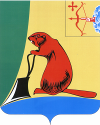 АДМИНИСТРАЦИЯ ТУЖИНСКОГО МУНИЦИПАЛЬНОГО РАЙОНАКИРОВСКОЙ ОБЛАСТИПОСТАНОВЛЕНИЕпгт ТужаОб утверждении муниципальной программы «Формирование законопослушного поведения участников дорожного движения в муниципальном образовании Тужинский муниципальный район Кировской области» на 2024-2031 годыВ соответствии с частью 4 статьи 6 Федерального закона  от 10.12.1995 № 196-ФЗ «О безопасности дорожного движения», распоряжением Правительства Российской Федерации от 08.01.2018 № 1-р «Об утверждении Стратегии безопасности дорожного движения в Российской Федерации на 2018 - 2024 годы», Федеральным законом от 06.10.2003 № 131-ФЗ 
«Об общих принципах организации местного самоуправления в Российской Федерации», пунктом 4 «б» поручения Президента Российской Федерации от 14.03.2016 № Пр-637ГС, с постановлениями администрации Тужинского муниципального района от 28.07.2023 № 170 «Об утверждении перечня муниципальных программ Тужинского муниципального района Кировской области» и от 19.02.2015 № 89 «О разработке, реализации и оценке эффективности реализации муниципальных программ Тужинского муниципального района» постановляет:Утвердить муниципальную программу «Формирование законопослушного поведения участников дорожного движения в муниципальном образовании Тужинский муниципальный район Кировской области» на 2024 - 2031 годы согласно приложению.Настоящее постановление вступает в силу с момента опубликования в Бюллетене муниципальных нормативных правовых актов органов местного самоуправления Тужинского муниципального района Кировской области. Контроль за выполнением постановления оставляю за собой.Глава Тужинскогомуниципального района      Л.В. БледныхПриложениеУТВЕРЖДЕНА                                                                       постановлением администрацииТужинского муниципального района от 12.10.2023 № 255Ответственный исполнитель муниципальной программыАдминистрация Тужинского муниципального районаСоисполнители программыРуководители образовательных учреждений, ОГИБДД МО МВД России «Яранский», администрация МО Тужинский район Кировской областиНаименование подпрограммотсутствуютЦели муниципальной программы1. Сокращение количества дорожно-транспортных происшествий, в том числе и с пострадавшими.2. Повышение уровня воспитания правовой культуры и законопослушного поведения участников дорожного движения.3. Профилактика детского дорожно-транспортного травматизмаЗадачи муниципальной программы1. Предупреждение опасного поведения детей дошкольного и школьного возраста, участников дорожного движения.2. Создание комплексной системы профилактики дорожно-транспортных происшествий в целях формирования у участников дорожного движения стереотипа законопослушного поведения и негативного отношения к правонарушениям в сфере дорожного движения, реализация программы правового воспитания участников дорожного движения, культуры их поведения.3.   Совершенствование системы профилактики детского дорожно-транспортного травматизма, формирование у детей навыков безопасного поведения на дорогах.4. Снижение количества дорожно-транспортных происшествий, в том числе с участием пешеходов.Целевые показатели эффективности реализации муниципальной программы- ежегодное снижение, до 10%, количества дорожно-транспортных происшествий, в том числе с участием несовершеннолетних и пешеходов;- увеличение доли учащихся, до 80%, задействованных в мероприятиях по профилактике дорожно-транспортных происшествий;Этапы и сроки реализации муниципальной программы2024 - 2031 гг. Этапы реализации программы не предусмотрены.Объем финансового обеспечениямуниципальной программыОбщий объем финансирования муниципальной программы составит 148,00 тыс. рублей, в том числе:Средства областного бюджета – 0,00 тыс. рублей;средства местного бюджета – 148,00 тыс. рублей.Ожидаемые конечные результаты реализации муниципальной программыПредложенные Программой мероприятия позволят решить ряд проблем, связанных с охраной жизни и здоровья участников дорожного движения:- ежегодное снижение количества дорожно-транспортных происшествий, в том числе с участием несовершеннолетних, пешеходов;- увеличение доли учащихся, задействованных в мероприятиях по профилактике дорожно-транспортных происшествий;- ежегодное повышение уровня законопослушного поведения участников дорожного движения№ п/пНаименованиеЗначение дорогиВид разрешенного использованияОбщая протяженность, км1Тужа-Караванное-МашкиноМестного значения районаОбщего пользования32,002Тужа- СоболиМестного значения районаОбщего пользования8,003Михайловское-ШешургаМестного значения районаОбщего пользования10,004Малиничи-ВаськиноМестного значения районаОбщего пользования6,905Ныр-Пиштенур-МихайловскоеМестного значения районаОбщего пользования15,106Михайловское-МасленскаяМестного значения районаОбщего пользования2,007Евсино-Греково-Пачи-ВынурМестного значения районаОбщего пользования28,008М.Пачи-ПолушнурМестного значения районаОбщего пользования11,009Тужа-ПокстаМестного значения районаОбщего пользования10,2010Тужа-БезденежьеМестного значения районаОбщего пользования9,0011Тужа-Азансола-КошканурМестного значения районаОбщего пользования2,4012Ныр-П.ЮгунурМестного значения районаОбщего пользования5,0013Ныр-КириноМестного значения районаОбщего пользования2,8014Коврижата-ИдоморМестного значения районаОбщего пользования4,0015Коврижата-Мари КугалкиМестного значения районаОбщего пользования7,0016Васькино-ЧумурыМестного значения районаОбщего пользования4,0017Пачи-КидалсолоМестного значения районаОбщего пользования2,0018Пиштенур-ЮгунурМестного значения районаОбщего пользования5,0019Тужа-ВысоковоМестного значения районаОбщего пользования1,9020Полушнур-Фомино-Гришкино-КиляковоМестного значения районаОбщего пользования7,5021Азансола-КоленкиМестного значения районаОбщего пользования6,0022Покста-ХудякиМестного значения районаОбщего пользования2,0023Греково-СолонухиноМестного значения районаОбщего пользования0,70№ п/пНаименованиеЗначение дорогиВид разрешенного использованияОбщая протяженность, кмТужинское городское поселениеТужинское городское поселениеТужинское городское поселениеТужинское городское поселениеТужинское городское поселение1улица АбрамоваМестного значения поселенияОбщего пользования0,6302улица АкшубинскаяМестного значения поселенияОбщего пользования0,5793улица БереговаяМестного значения поселенияОбщего пользования1,3504улица ГагаринаМестного значения поселенияОбщего пользования0,1505улица ГорькогоМестного значения поселенияОбщего пользования1,4706переулок Горького Местного значения поселенияОбщего пользования0,1057улица ДружбыМестного значения поселенияОбщего пользования1,0058улица ЗаводскаяМестного значения поселенияОбщего пользования1,1109улица ЗаречнаяМестного значения поселенияОбщего пользования0,49510улица КироваМестного значения поселенияОбщего пользования0,96011улица Кирпичный заводМестного значения поселенияОбщего пользования0,49812улица КолхознаяМестного значения поселенияОбщего пользования0,76213улица КомароваМестного значения поселенияОбщего пользования0,87014улица КомсомольскаяМестного значения поселенияОбщего пользования0,49515переулок КомсомольскийМестного значения поселенияОбщего пользования0,22516улица КузнецовскаяМестного значения поселенияОбщего пользования1,45017улица ЛермонтоваМестного значения поселенияОбщего пользования0,84018улица ЛеснаяМестного значения поселенияОбщего пользования1,05019улица ЛуговаяМестного значения поселенияОбщего пользования0,70520улица МеханизаторовМестного значения поселенияОбщего пользования0,30621улица МираМестного значения поселенияОбщего пользования0,60022улица МолодежнаяМестного значения поселенияОбщего пользования1,00023улица НевскогоМестного значения поселенияОбщего пользования0,31224улица НекрасоваМестного значения поселенияОбщего пользования0,56525улица НоваяМестного значения поселенияОбщего пользования0,30026улица ОзернаяМестного значения поселенияОбщего пользования0,73527улица ОктябрьскаяМестного значения поселенияОбщего пользования0,19228улица ОлимпийскаяМестного значения поселенияОбщего пользования0,42029улица ОрджоникидзеМестного значения поселенияОбщего пользования0,67530улица ПервомайскаяМестного значения поселенияОбщего пользования1,22431переулок Первомайская Местного значения поселенияОбщего пользования0,56432улица ПобедыМестного значения поселенияОбщего пользования1,17033улица ПолеваяМестного значения поселенияОбщего пользования1,06534улица ПрофсоюзнаяМестного значения поселенияОбщего пользования0,93035улица ПрудоваяМестного значения поселенияОбщего пользования0,87936улица РассохинаМестного значения поселенияОбщего пользования0,47437переулок РассохинаМестного значения поселенияОбщего пользования0,18038улица СадоваяМестного значения поселенияОбщего пользования0,24039улица СвободыМестного значения поселенияОбщего пользования1,57540улица СевернаяМестного значения поселенияОбщего пользования0,74141ул. СоветскаяМестного значения поселенияОбщего пользования1,06542улица СоколовскаяМестного значения поселенияОбщего пользования0,54043улица СолнечнаяМестного значения поселенияОбщего пользования0,55544переулок СолнечнаяМестного значения поселенияОбщего пользования0,24045улица СтроительнаяМестного значения поселенияОбщего пользования0,73546улица СувороваМестного значения поселенияОбщего пользования0,90047переулок СувороваМестного значения поселенияОбщего пользования0,61548улица ТорсолинскаяМестного значения поселенияОбщего пользования0,76549улица ТрудаМестного значения поселенияОбщего пользования0,93050переулок Труда Местного значения поселенияОбщего пользования0,24051улица ФокинаМестного значения поселенияОбщего пользования0,73552улица ХимиковМестного значения поселенияОбщего пользования0,73553улица ЭнергетиковМестного значения поселенияОбщего пользования0,40554улица ЭнтузиастовМестного значения поселенияОбщего пользования0,60055улица ЮжнаяМестного значения поселенияОбщего пользования0,33056переулок ЮжныйМестного значения поселенияОбщего пользования0,22558д. Покста Местного значения поселенияОбщего пользования5,10059д.ПановоМестного значения поселенияОбщего пользования0,57560д. БезденежьеМестного значения поселенияОбщего пользования2,03561д. КопылыМестного значения поселенияОбщего пользования0,82562д. СиткиМестного значения поселенияОбщего пользования0,31563д.ЛукоянкаМестного значения поселенияОбщего пользования0,32564д.ЧугуныМестного значения поселенияОбщего пользования0,42565д.КоврижатаМестного значения поселенияОбщего пользования3,31066д.М.КугалкиМестного значения поселенияОбщего пользования0,95067д. Б.КугунурМестного значения поселенияОбщего пользования1,30068д. ИватыМестного значения поселенияОбщего пользования0,50069д. СоболиМестного значения поселенияОбщего пользования2,05070д.ПолубоярцевоМестного значения поселенияОбщего пользования0,35071д.АшеевоМестного значения поселенияОбщего пользования0,60072д.ИдоморМестного значения поселенияОбщего пользования1,65073д.ЛоскутыМестного значения поселенияОбщего пользования0,80074д.ХудякиМестного значения поселенияОбщего пользования0,64075д.СамсоныМестного значения поселенияОбщего пользования0,52576д.КоленкиМестного значения поселенияОбщего пользования0,60077д.КошканурМестного значения поселенияОбщего пользования0,70072д.АзансолаМестного значения поселенияОбщего пользования1,10079д.ЖдановоМестного значения поселенияОбщего пользования0,45080Покста-ХудякиМестного значения поселенияОбщего пользования2,00080Азансола-КоленкиМестного значения поселенияОбщего пользования6,00082маслозавод/СХХМестного значения поселенияОбщего пользования2,530Грековское сельское поселениеГрековское сельское поселениеГрековское сельское поселениеГрековское сельское поселениеГрековское сельское поселение1улица Центральная д. ГрековоМестного значения поселенияОбщего пользования1,0002улица Школьная д. ГрековоМестного значения поселенияОбщего пользования0,8003улица Набережная д. ГрековоМестного значения поселенияОбщего пользования0,4004улица Луговая д. ГрековоМестного значения поселенияОбщего пользования0,4005д.ЕвсиноМестного значения поселенияОбщего пользования1,8006д.ОтюговоМестного значения поселенияОбщего пользования1,5007д.СолонухиноМестного значения поселенияОбщего пользования1,600Михайловское сельское поселениеМихайловское сельское поселениеМихайловское сельское поселениеМихайловское сельское поселениеМихайловское сельское поселение1улица Центральная 
с. МихайловскоеМестного значения поселенияОбщего пользования3,0002улица Новая с. МихайловскоеМестного значения поселенияОбщего пользования0,5003улица Молодежная 
с. МихайловскоеМестного значения поселенияОбщего пользования0,4004улица Северная 
с. МихайловскоеМестного значения поселенияОбщего пользования0,4005улица Солнечная 
с. МихайловскоеМестного значения поселенияОбщего пользования0,8006улица Заречная 
с. МихайловскоеМестного значения поселенияОбщего пользования1,0007д. ВаськиноМестного значения поселенияОбщего пользования3,08д. ШешургаМестного значения поселенияОбщего пользования7,69д. МасленскаяМестного значения поселенияОбщего пользования1,8Ныровское сельское поселениеНыровское сельское поселениеНыровское сельское поселениеНыровское сельское поселениеНыровское сельское поселение1улица Советская с. НырМестного значения поселенияОбщего пользования1,5302улица Механизаторов с. НырМестного значения поселенияОбщего пользования1,1203улица Механизаторов с. НырМестного значения поселенияОбщего пользования0,5004улица Солнечная с. НырМестного значения поселенияОбщего пользования0,4005улица Мира с. НырМестного значения поселенияОбщего пользования0,2506улица Набережная с. НырМестного значения поселенияОбщего пользования0,3407улица Сосновая с. НырМестного значения поселенияОбщего пользования0,3408улица Свободы с. НырМестного значения поселенияОбщего пользования0,1709улица Свободы с. НырМестного значения поселенияОбщего пользования1,25010улица Труда с. Ныр Местного значения поселенияОбщего пользования0,30011улица Лесная с. НырМестного значения поселенияОбщего пользования0,32012дорога на мельницу с. Ныр Местного значения поселенияОбщего пользования0,30013дорога д. Пачи-Югунур с. НырМестного значения поселенияОбщего пользования0,70014дорога д. Артеково с. НырМестного значения поселенияОбщего пользования0,30015дорога д. Кирино с. НырМестного значения поселенияОбщего пользования1,00016улица ЦентральнаяМестного значения поселенияОбщего пользования1,10017улица ЦентральнаяМестного значения поселенияОбщего пользования0,30018улица ЦентральнаяМестного значения поселенияОбщего пользования0,10019улица ПолеваяМестного значения поселенияОбщего пользования0,80020улица ПолеваяМестного значения поселенияОбщего пользования0,20021улица СвободыМестного значения поселенияОбщего пользования0,50022переулок ЮжныйМестного значения поселенияОбщего пользования0,30023переулок ЗаречныйМестного значения поселенияОбщего пользования0,70024д. ЮгунурМестного значения поселенияОбщего пользования0,680Пачинское сельское поселениеПачинское сельское поселениеПачинское сельское поселениеПачинское сельское поселениеПачинское сельское поселение1улица Центральная с. ПачиМестного значения поселенияОбщего пользования1,5002улица Механизаторов с. ПачиМестного значения поселенияОбщего пользования0,3003улица Садовая с. ПачиМестного значения поселенияОбщего пользования0,9004улица Заречная с. ПачиМестного значения поселенияОбщего пользования0,8005улица Набережная с. ПачиМестного значения поселенияОбщего пользования2,0006улица Колхозная с. ПачиМестного значения поселенияОбщего пользования1,0007 д.КидалсолоМестного значения поселенияОбщего пользования1,7008 д.ВынурМестного значения поселенияОбщего пользования3,0009д.УстьеМестного значения поселенияОбщего пользования1,50010д.ПолушнурМестного значения поселенияОбщего пользования2,50011 д.КиляковоМестного значения поселенияОбщего пользования1,50012д.ГришкиноМестного значения поселенияОбщего пользования1,00013 д.ФоминоМестного значения поселенияОбщего пользования1,300Негативный факторСпособы минимизации рисковИзменение регионального законодательства в сфере реализации муниципальной программыпроведение регулярного мониторинга планируемых изменений в региональном законодательстве и своевременная корректировка нормативных правовых актов Тужинского районаНедостаточное финансирование мероприятий муниципальной программы за счет средств районного бюджета            определение приоритетов для первоочередного финансирования;привлечение средств областного бюджета и внебюджетных источников Несоответствие (в сторону уменьшения) фактически достигнутых показателей эффективности реализации муниципальной программы запланированнойпроведение ежегодного мониторинга и оценки эффективности реализации мероприятий муниципальной программы;анализ причин отклонения фактически достигнутых показателей эффективности реализации муниципальной программы от запланированных; оперативная разработка и реализация комплекса мер, направленных на повышение эффективности реализации мероприятий муниципальной программы№ п/пНаименование мероприятияНаименование показателя мероприятияЕдиницы измеренияБазовое значение20242025202620272028202920302031Целевое значение1.Организация и проведение в муниципальных школьных и дошкольных образовательных учреждениях акции "Неделя безопасности" в рамках Международной недели безопасности на дорогахКоличество образовательных учрежденийШт.222222222Увеличение доли учащихся, задействованных в мероприятиях по профилактике ДТП2.Организация и проведение уроков правовых знаний в образовательных учреждениях в рамках Всероссийской акции "Внимание - дети!"Количество мероприятийШт.111111111Увеличение доли учащихся, задействованных в мероприятиях по профилактике ДТП3.Проведение в образовательных организациях пропагандистских кампаний, направленных на формирование у участников дорожного движения стереотипов законопослушного поведения участников дорожного движенияКоличество обученныхЧел.340358376395415435455475500Увеличение доли учащихся, задействованных в мероприятиях по профилактике ДТП4.Совещание по актуальным вопросам обеспечения безопасности дорожного движенияКоличество мероприятийШт.111112222Сокращение количества дорожно-транспортных происшествий с пострадавшими5.Размещение материалов о проведении в образовательных учреждениях мероприятий по формированию законопослушного поведения участников дорожного движения и профилактике дорожно-транспортного травматизма среди несовершеннолетних на интернет-ресурсахКоличество мероприятийШт.По мере проведения мероприятийПо мере проведения мероприятийПо мере проведения мероприятийПо мере проведения мероприятийПо мере проведения мероприятийПо мере проведения мероприятийПо мере проведения мероприятийПо мере проведения мероприятийПо мере проведения мероприятийУвеличение доли учащихся, задействованных в мероприятиях по профилактике ДТП6.Проведение соревнований, игр, конкурсов творческих работ среди детей по безопасности дорожного движения (соревнования "Безопасное колесо", конкурсы и викторины по ПДД в летних детских оздоровительных лагерях, участие во всероссийских соревнованиях "Безопасное колесо")финансированиетыс. рублей17,618,518,518,518,518,518,518,518,5Увеличение доли учащихся, задействованных в мероприятиях по профилактике ДТП N 
п/п
<*>Наименование программы, наименование показателяЕдиница измеренияЗначение показателя эффективности (прогноз, факт)Значение показателя эффективности (прогноз, факт)Значение показателя эффективности (прогноз, факт)Значение показателя эффективности (прогноз, факт)Значение показателя эффективности (прогноз, факт)Значение показателя эффективности (прогноз, факт)Значение показателя эффективности (прогноз, факт)Значение показателя эффективности (прогноз, факт)Значение показателя эффективности (прогноз, факт) N 
п/п
<*>Наименование программы, наименование показателяЕдиница измеренияотчетный2022202420252026202720282029203020311. Муниципальная программа Тужинского района «Формирование законопослушного поведения участников дорожного движения в муниципальном образовании Тужинский муниципальный район Кировской области» на 2024 – 2031 годы1.1количество дорожно-транспортных происшествий, в том числе с участием несовершеннолетних и пешеходов%2322212018161412101.2доля учащихся, задействованных в мероприятиях по профилактике дорожно-транспортных происшествий%54,557,360,263,266,469,672,876,080№ п/пВид правового акта	Основные положения правового акта в разрезе муниципальных целевых программОтветственный исполнитель и соисполнителиОжидаемые сроки принятия нормативного акта1Решение Тужинской районной ДумыРешения и внесение изменений в решения Тужинской районной Думы о бюджете муниципального района на очередной финансовый годи на плановый период утверждаются доходы, расходы и источники финансирования дефицита бюджета муниципального района на очередной финансовый годи на плановый период, распределение межбюджетных трансфертов бюджетам муниципальных образований района. Принятие решения Тужинской районной Думы создает необходимую финансовую основу для деятельности органов местного самоуправления района по реализации целевых программ, инвестиционных проектов, обеспечения социальных гарантий населениюотдел жизнеобеспечения администрации Тужинского районаежегодно N  
п/п 
<*>    Статус     Наименование муниципальной программы    Ответственный исполнитель, соисполнители, муниципальный заказчик (муниципальный заказчик-координатор)Расходы (тыс. рублей)Расходы (тыс. рублей)Расходы (тыс. рублей)Расходы (тыс. рублей)Расходы (тыс. рублей)Расходы (тыс. рублей)Расходы (тыс. рублей)Расходы (тыс. рублей)Расходы (тыс. рублей) N  
п/п 
<*>    Статус     Наименование муниципальной программы    Ответственный исполнитель, соисполнители, муниципальный заказчик (муниципальный заказчик-координатор)20242025202620272028202920302031Итого1Муниципальная
программа Тужинского района «Формирование законопослушного поведения участников дорожного движения в муниципальном образовании Тужинский муниципальный район Кировской области» на 2024 – 2031 годыАдминистрация Тужинского муниципального района Кировской области18,518,518,518,518,518,518,518,5148,00 N  
п/п 
<*>    Статус      Наименование муниципальной программы   Источники   
финансирования   Оценка расходов (тыс. рублей)    Оценка расходов (тыс. рублей)    Оценка расходов (тыс. рублей)    Оценка расходов (тыс. рублей)    Оценка расходов (тыс. рублей)    Оценка расходов (тыс. рублей)    Оценка расходов (тыс. рублей)    Оценка расходов (тыс. рублей)    Оценка расходов (тыс. рублей)   N  
п/п 
<*>    Статус      Наименование муниципальной программы   Источники   
финансирования 20242025202620272028202920302031ИтогоМуниципальная
программа Тужинского района«Формирование законопослушного поведения участников дорожного движения в муниципальном образовании Тужинский муниципальный район Кировской области» на 2024 – 2031 годывсего          18,518,518,518,518,518,518,518,5148,00Муниципальная
программа Тужинского района«Формирование законопослушного поведения участников дорожного движения в муниципальном образовании Тужинский муниципальный район Кировской области» на 2024 – 2031 годыобластной бюджет    0,000,000,000,000,000,000,000,000,00Муниципальная
программа Тужинского района«Формирование законопослушного поведения участников дорожного движения в муниципальном образовании Тужинский муниципальный район Кировской области» на 2024 – 2031 годыбюджет района         18,518,518,518,518,518,518,518,5148,00